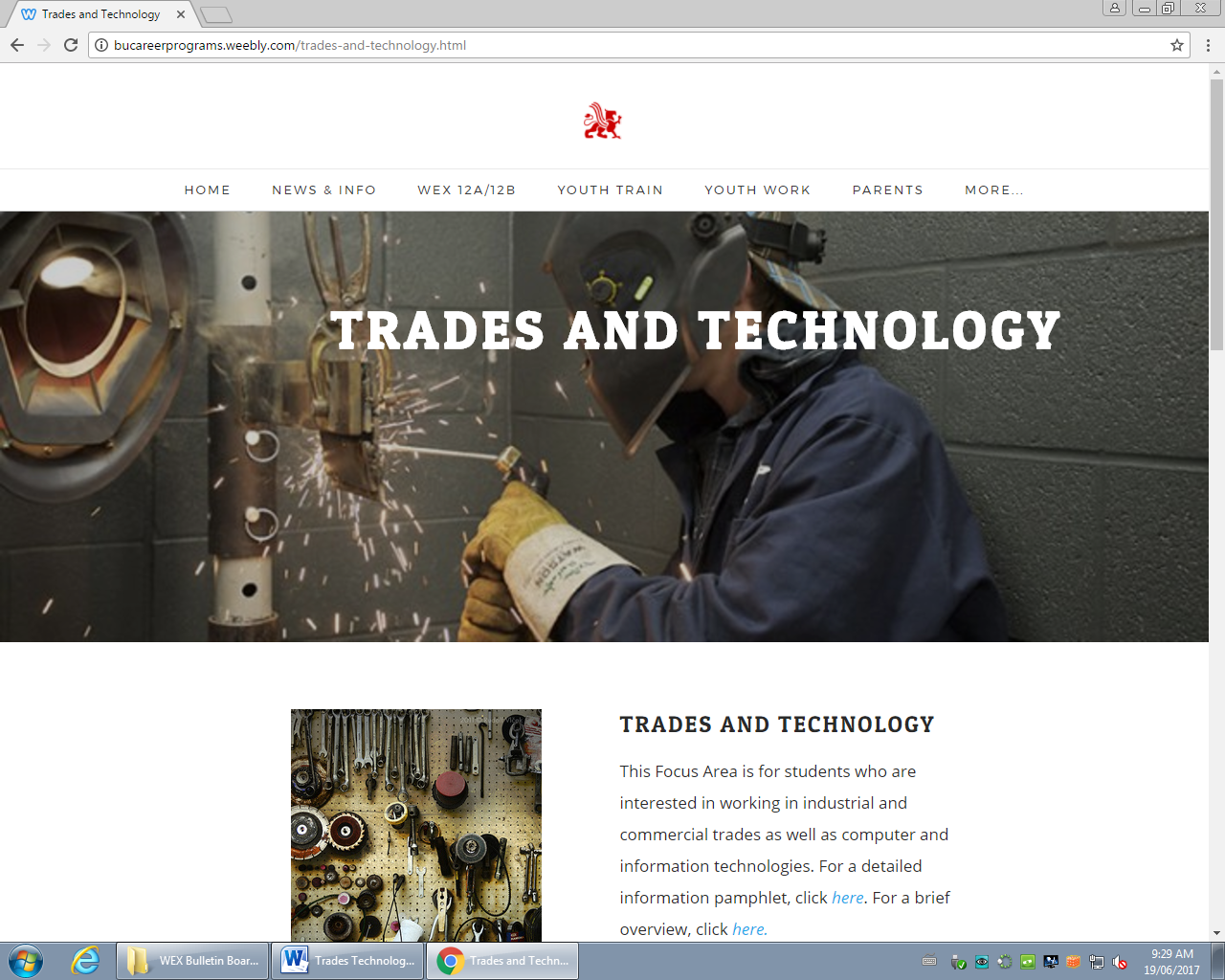 What is it? This Focus Area is for students who are interested in working in industrial and commercial trades as well as computer and information technologies. Career areas that match this Focus Area:CarpentryMechanics Metal WorkWeldingElectronics Sample placements for this Focus Area through WEX 12A/12B:Alpha Aviation AirportsTech-Easy